Акция «КІТАП СЫЙҒА ТАРТУ»«Оқуға құштар мектеп» жобасы аясында бастауыш сынып оқырмандары арасында «кітап  сыйлау» акциясын жүргізіп мектеп кітапханасына кітап сыйлады. Акцияның мақсаты: әр түрлі жастағы оқырмандарды кітап оқуға шақыру; кітапханаға оқырмандарды тарту; күнделікті өмірдегі әр оқырманның кітап оқу әрекетін танымал етуге өз үлесін қосу; әлемді үлкен кітапханаға айналдыру.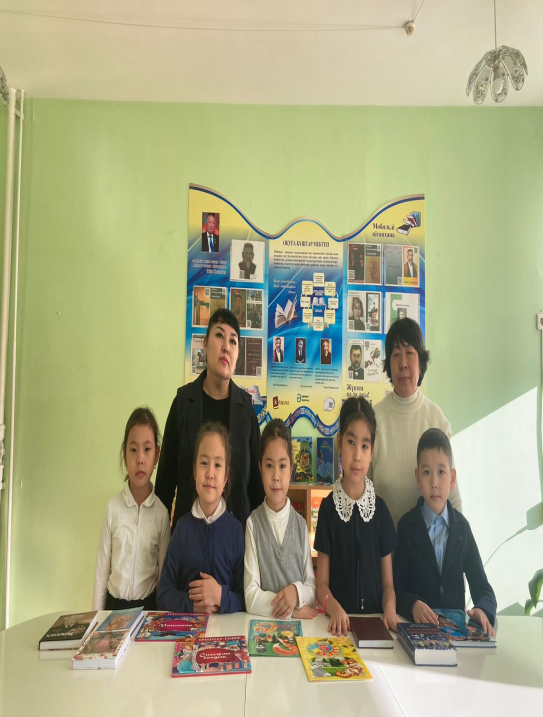 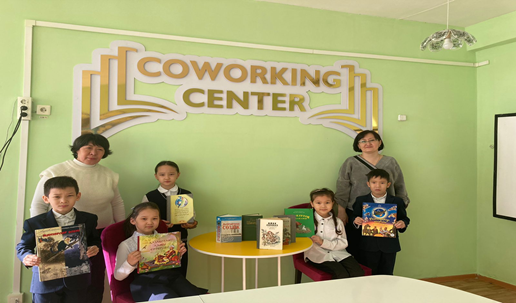 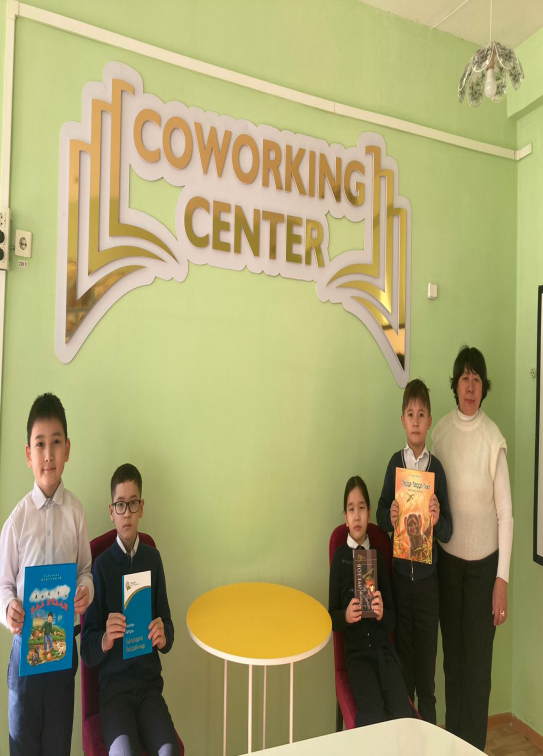 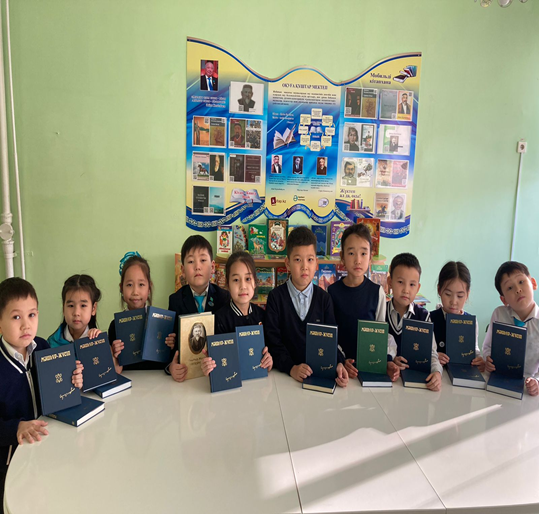 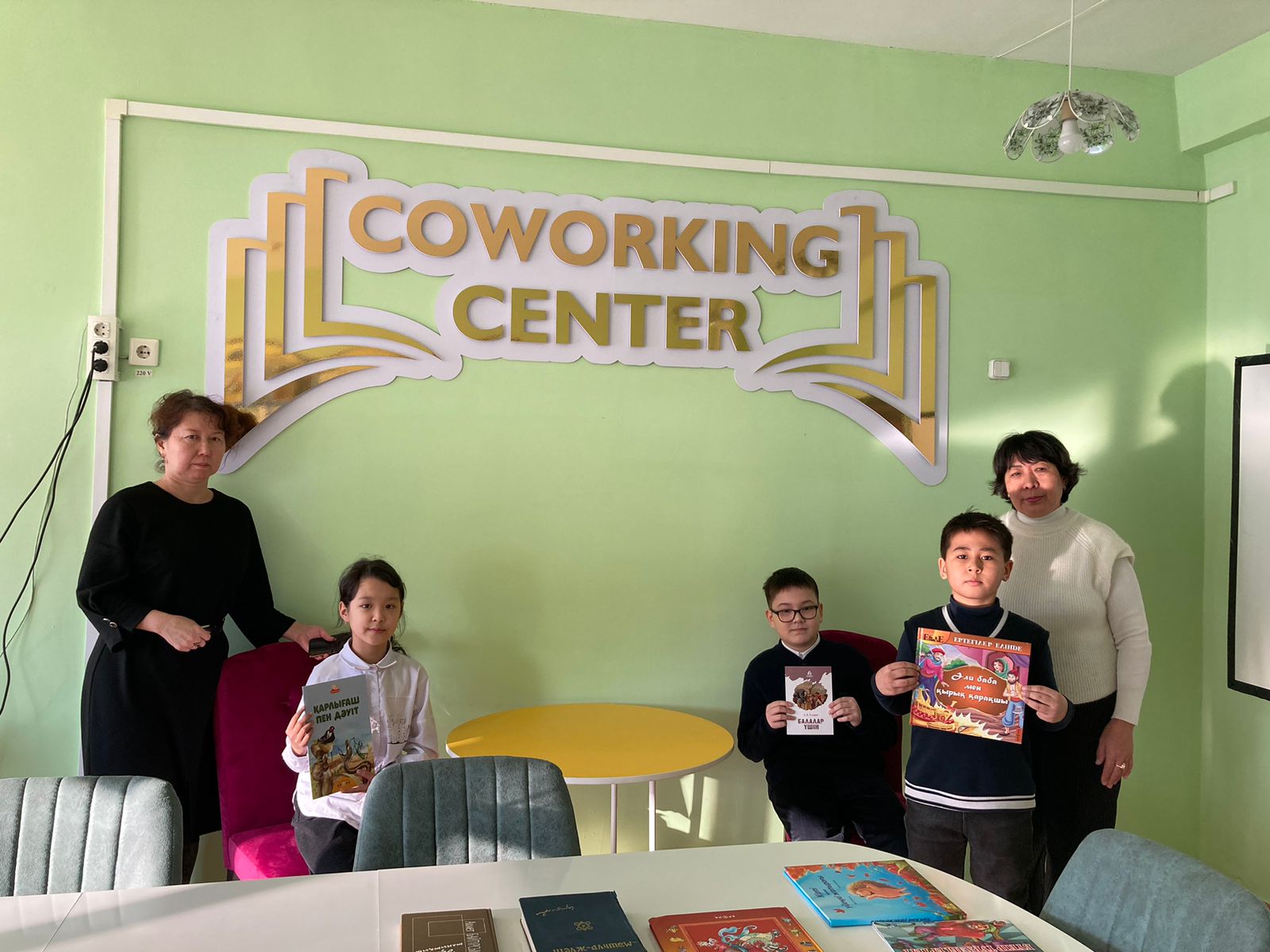 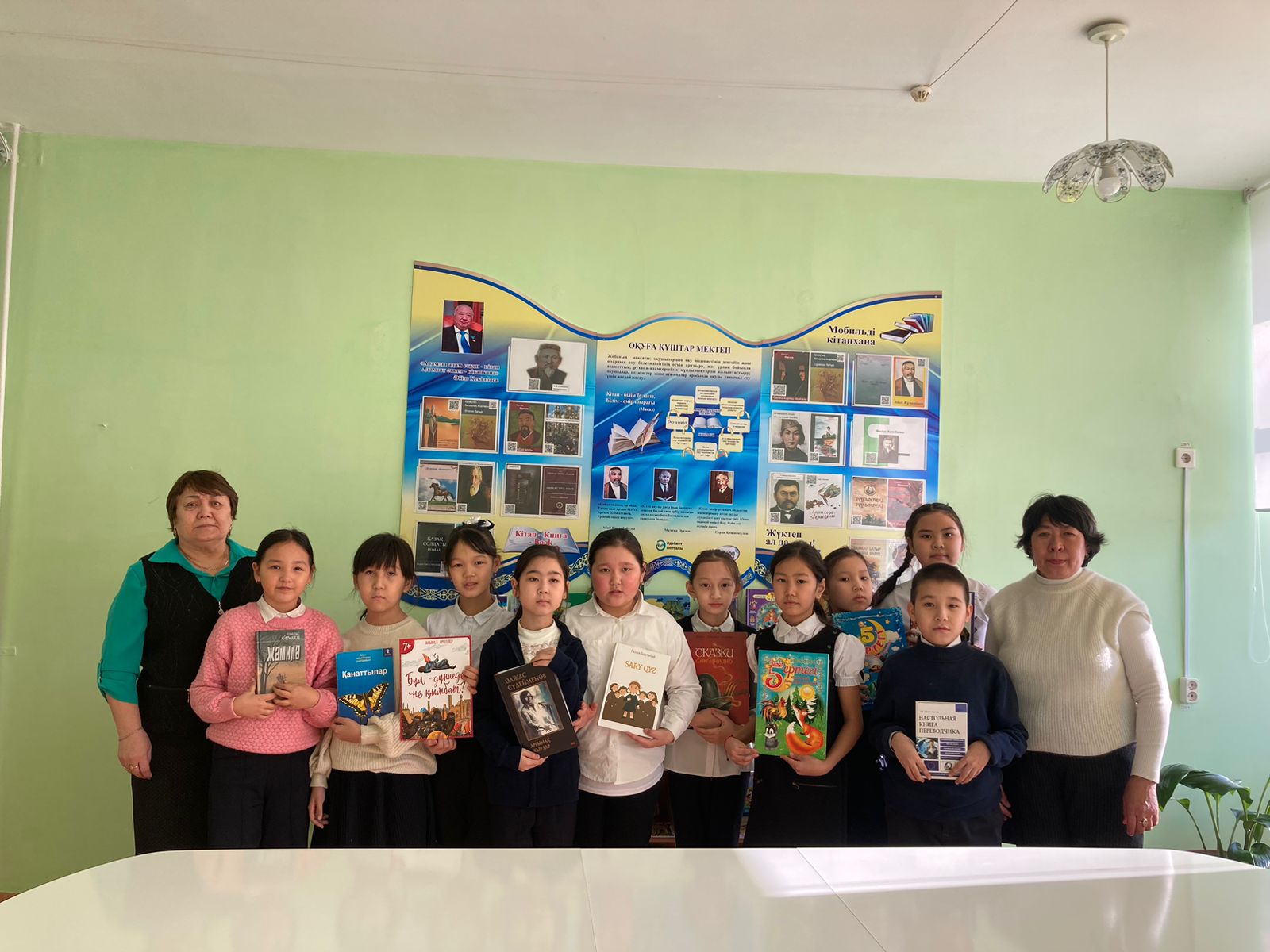 